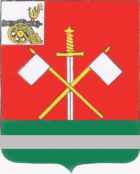 CМОЛЕНСКАЯ ОБЛАСТЬМОНАСТЫРЩИНСКИЙ РАЙОННЫЙ СОВЕТ ДЕПУТАТОВР Е Ш Е Н И Е                                                                                                                                       № 12от 14 февраля 2023 годаОб утверждении членов Общественного Совета муниципального образования «Монастырщинский район» Смоленской областиВ соответствии с Федеральным  законом от 06.10.2003  №131-ФЗ «Об общих принципах организации местного самоуправления в Российской Федерации», Федеральным законом от 21.07.2014 №212-ФЗ «Об основах общественного контроля в Российской Федерации», решением Монастырщинского районного Совета депутатов от 26.12.2016 №38 «Об утверждении Положения об Общественном совете муниципального образования «Монастырщинский район» Смоленской области, руководствуясь Уставом муниципального образования «Монастырщинский район» Смоленской области, Монастырщинский районный Совет депутатовРЕШИЛ:1.  Утвердить членами Общественного совета муниципального образования «Монастырщинский район» Смоленской области следующих лиц:2.  Предложить членам Общественного совета муниципального образования «Монастырщинский район» Смоленской области, утвержденным настоящим решением, совместно с членами Общественного совета муниципального образования «Монастырщинский район» Смоленской области, утвержденными Главой муниципального образования «Монастырщинский район» Смоленской области, приступить к формированию Общественного совета муниципального образования «Монастырщинский район» Смоленской области в полном составе. 3.   Считать утратившим силу решение Монастырщинского районного Совета депутатов от 28.02.2020 №16 «Об утверждении членов Общественного совета муниципального образования «Монастырщинский район» Смоленской области».	4.  Администрации муниципального образования «Монастырщинский район» Смоленской области обнародовать настоящее решение путем размещения на информационном стенде в Администрации муниципального образования «Монастырщинский район»  Смоленской области по адресу: Смоленская область, п.Монастырщина, ул.1-я Краснинская, д.14, а также на официальном сайте Администрации муниципального образования «Монастырщинский район» Смоленской области.   	5.  Настоящее решение вступает в силу со дня его подписания.КрутовскаяСофья  ЕфимовнаЕфременковВладимир  Андреевич- участковый  врач - терапевтОГБУЗ   «Монастырщинская  ЦРБ»- член первичной организации Смоленской областной общественной организации ветеранов государственной гражданской и муниципальной службы, органов государственной власти и управления в Монастырщинском районеГлава муниципального образования «Монастырщинский район»        Смоленской области                                                 В.Б. Титов                   Председатель                   Монастырщинского районного                    Совета депутатов                                        П.А. Счастливый